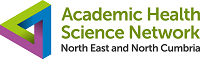 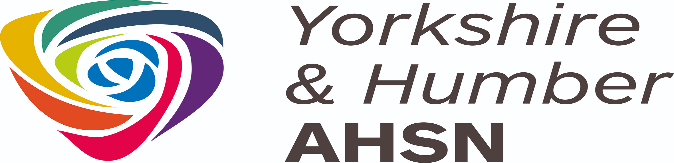 Online Consultation Video Consultations SMS Messaging If you are a clinician please answer the following: Tell us a few things about yourself: Tell us a few things about yourself: Tell us a few things about yourself: Tell us a few things about yourself: Tell us a few things about yourself: Response PercentResponse Total1Primary Care Clinician45.51%1372Secondary Care Clinician0.33%13Commissioner1.33%44Clerical Staff11.30%345Practice Manager35.88%1086Other (please specify):5.65%17answered301skipped0Other (please specify): (17)Other (please specify): (17)Other (please specify): (17)Other (please specify): (17)Other (please specify): (17)Which CCG do you belong to? Which CCG do you belong to? Which CCG do you belong to? Which CCG do you belong to? Which CCG do you belong to? Response PercentResponse Total1NHS Newcastle Gateshead CCG23.26%702NHS Northumberland CCG18.60%563NHS North Tyneside CCG10.30%314NHS BARNSLEY CCG0.00%07NHS COUNTY DURHAM CCG8.64%2613NHS NORTH CUMBRIA CCG1.33%420NHS SOUTH TYNESIDE CCG3.99%1221NHS SUNDERLAND CCG1.33%422NHS TEES VALLEY CCG32.56%9825Don't Know0.00%0answered301skipped0Which technology have you adopted? Please tick any/all that apply: Which technology have you adopted? Please tick any/all that apply: Which technology have you adopted? Please tick any/all that apply: Which technology have you adopted? Please tick any/all that apply: Which technology have you adopted? Please tick any/all that apply: Response PercentResponse Total1Online Consultation87.97%2562Video Conference91.07%2653SMS83.51%243answered291skipped10Have you adopted Online Consultation in the practice? If your answer is Yes/Tried but not yet fully implemented please continue to the next question. Have you adopted Online Consultation in the practice? If your answer is Yes/Tried but not yet fully implemented please continue to the next question. Have you adopted Online Consultation in the practice? If your answer is Yes/Tried but not yet fully implemented please continue to the next question. Have you adopted Online Consultation in the practice? If your answer is Yes/Tried but not yet fully implemented please continue to the next question. Have you adopted Online Consultation in the practice? If your answer is Yes/Tried but not yet fully implemented please continue to the next question. Response PercentResponse Total1Yes82.75%2352No2.82%83Tried but not fully implemented11.62%334Not yet implemented2.82%8answered284skipped17If no or not yet implemented please describe why: If no or not yet implemented please describe why: If no or not yet implemented please describe why: If no or not yet implemented please describe why: Response PercentResponse Total1Open-Ended Question100.00%15answered15skipped286Which system are you using? Which system are you using? Which system are you using? Which system are you using? Which system are you using? Response PercentResponse Total1e-Consult96.12%1982EMIS On-line Triage2.91%63AskMyGP0.49%14Engage Consult0.00%05Other (please specify):6.31%13answered206skipped95Other (please specify): (13)Other (please specify): (13)Other (please specify): (13)Other (please specify): (13)Other (please specify): (13)How are you using Online Consultation? How are you using Online Consultation? How are you using Online Consultation? How are you using Online Consultation? How are you using Online Consultation? Response PercentResponse Total1Total online triage20.50%412Additional access method77.00%1543Other (please specify):8.00%16answered200skipped101Other (please specify): (16)Other (please specify): (16)Other (please specify): (16)Other (please specify): (16)Other (please specify): (16)How do practices allocate calls between staff types (eg. doctors/nurses/ANP)? How do practices allocate calls between staff types (eg. doctors/nurses/ANP)? How do practices allocate calls between staff types (eg. doctors/nurses/ANP)? How do practices allocate calls between staff types (eg. doctors/nurses/ANP)? Response PercentResponse Total1Open-Ended Question100.00%191answered191skipped110Do Online Consultations reduce or increase workload/consultation time? Do Online Consultations reduce or increase workload/consultation time? Do Online Consultations reduce or increase workload/consultation time? Do Online Consultations reduce or increase workload/consultation time? Do Online Consultations reduce or increase workload/consultation time? Response PercentResponse Total10 (significant reduction)6.57%1321 (slight reduction)40.40%8032 (no impact)27.27%5443 (slight increase)21.21%4254 (significant increase)4.55%9answered198skipped103Do you like Online Consultation? [where 0 = not at all, and 5 = a lot] Do you like Online Consultation? [where 0 = not at all, and 5 = a lot] Do you like Online Consultation? [where 0 = not at all, and 5 = a lot] Do you like Online Consultation? [where 0 = not at all, and 5 = a lot] Do you like Online Consultation? [where 0 = not at all, and 5 = a lot] Response PercentResponse Total106.06%12214.55%93214.65%294332.32%645422.73%456519.70%39answered198skipped103To what extent has Online Consultation changed patient demand? To what extent has Online Consultation changed patient demand? To what extent has Online Consultation changed patient demand? To what extent has Online Consultation changed patient demand? To what extent has Online Consultation changed patient demand? Response PercentResponse Total10 (significant reduction)2.55%521 (slight reduction)24.49%4832 (no impact)50.00%9843 (slight increase)20.92%4154 (significant increase)2.04%4answered196skipped105From your perspective do you think patients enjoy the experience? [where 0 = not at all, and 5 = completely].NB: we will also be conducting a survey with patients for their opinions From your perspective do you think patients enjoy the experience? [where 0 = not at all, and 5 = completely].NB: we will also be conducting a survey with patients for their opinions From your perspective do you think patients enjoy the experience? [where 0 = not at all, and 5 = completely].NB: we will also be conducting a survey with patients for their opinions From your perspective do you think patients enjoy the experience? [where 0 = not at all, and 5 = completely].NB: we will also be conducting a survey with patients for their opinions From your perspective do you think patients enjoy the experience? [where 0 = not at all, and 5 = completely].NB: we will also be conducting a survey with patients for their opinions Response PercentResponse Total101.52%3215.08%103213.20%264338.58%765435.03%69656.60%13answered197skipped104Any further comments (98)Any further comments (98)Any further comments (98)Any further comments (98)Any further comments (98)From your perspective do you think patients feel satisfied with the outcome? [where 0 = not at all, and 5 = completely] From your perspective do you think patients feel satisfied with the outcome? [where 0 = not at all, and 5 = completely] From your perspective do you think patients feel satisfied with the outcome? [where 0 = not at all, and 5 = completely] From your perspective do you think patients feel satisfied with the outcome? [where 0 = not at all, and 5 = completely] From your perspective do you think patients feel satisfied with the outcome? [where 0 = not at all, and 5 = completely] Response PercentResponse Total100.51%1211.53%3327.65%154330.10%595444.90%886515.31%30answered196skipped105Please add any details (if applicable) (52)Please add any details (if applicable) (52)Please add any details (if applicable) (52)Please add any details (if applicable) (52)Please add any details (if applicable) (52)Do you envisage Online Consultations being used in the future or is it a tool for use only in the pandemic? Do you envisage Online Consultations being used in the future or is it a tool for use only in the pandemic? Do you envisage Online Consultations being used in the future or is it a tool for use only in the pandemic? Do you envisage Online Consultations being used in the future or is it a tool for use only in the pandemic? Do you envisage Online Consultations being used in the future or is it a tool for use only in the pandemic? Response PercentResponse Total1NOW7.96%162IN THE FUTURE32.84%663BOTH65.17%1314Other (please specify):7.46%15answered201skipped100Other (please specify): (15)Other (please specify): (15)Other (please specify): (15)Other (please specify): (15)Other (please specify): (15)Approximately how many Online Consultations were coming into the practice per week for the last 4 weeks? Approximately how many Online Consultations were coming into the practice per week for the last 4 weeks? Approximately how many Online Consultations were coming into the practice per week for the last 4 weeks? Approximately how many Online Consultations were coming into the practice per week for the last 4 weeks? Response PercentResponse Total1Open-Ended Question100.00%168answered168skipped133Do you feel you had sufficient training in managing the Online Consultation software? Do you feel you had sufficient training in managing the Online Consultation software? Do you feel you had sufficient training in managing the Online Consultation software? Do you feel you had sufficient training in managing the Online Consultation software? Do you feel you had sufficient training in managing the Online Consultation software? Response PercentResponse Total1Yes79.19%1562No20.81%41answered197skipped104If No what further training would you like? (39)If No what further training would you like? (39)If No what further training would you like? (39)If No what further training would you like? (39)If No what further training would you like? (39)Approximately what proportion of queries translate into a face to face consultation? Approximately what proportion of queries translate into a face to face consultation? Approximately what proportion of queries translate into a face to face consultation? Approximately what proportion of queries translate into a face to face consultation? Approximately what proportion of queries translate into a face to face consultation? Response PercentResponse Total10-20%64.52%120221-40%20.43%38341-60%9.68%18461-80%4.30%8581-100%1.08%2answered186skipped115Is there an optimal approach/lessons you would like to share? If so, can you share it? Is there an optimal approach/lessons you would like to share? If so, can you share it? Is there an optimal approach/lessons you would like to share? If so, can you share it? Is there an optimal approach/lessons you would like to share? If so, can you share it? Response PercentResponse Total1Open-Ended Question100.00%76answered76skipped225How can we increase the use of Online Consultations? How can we increase the use of Online Consultations? How can we increase the use of Online Consultations? How can we increase the use of Online Consultations? Response PercentResponse Total1Open-Ended Question100.00%114answered114skipped187Is there anything further you would like to tell us about your experience of Online Consultations? Is there anything further you would like to tell us about your experience of Online Consultations? Is there anything further you would like to tell us about your experience of Online Consultations? Is there anything further you would like to tell us about your experience of Online Consultations? Response PercentResponse Total1Open-Ended Question100.00%70answered70skipped23123. Have you adopted Video Consultation? (if Yes/Tried please continue to the next question) 23. Have you adopted Video Consultation? (if Yes/Tried please continue to the next question) 23. Have you adopted Video Consultation? (if Yes/Tried please continue to the next question) 23. Have you adopted Video Consultation? (if Yes/Tried please continue to the next question) 23. Have you adopted Video Consultation? (if Yes/Tried please continue to the next question) Response PercentResponse Total1Yes86.82%1912No4.09%93Tried7.27%164Not yet implemented1.82%4answered220skipped81If No or Not yet implemented please describe why: If No or Not yet implemented please describe why: If No or Not yet implemented please describe why: If No or Not yet implemented please describe why: Response PercentResponse Total1Open-Ended Question100.00%11answered11skipped290What tools have you used? What tools have you used? What tools have you used? What tools have you used? What tools have you used? Response PercentResponse Total1AccuRX96.52%1942eConsult9.95%203iPLATO1.00%24Other (please specify):5.47%11answered201skipped100Other (please specify): (11)Other (please specify): (11)Other (please specify): (11)Other (please specify): (11)Other (please specify): (11)How easy are the solutions to use? [where 0 = not at all, and 5 = completely] How easy are the solutions to use? [where 0 = not at all, and 5 = completely] How easy are the solutions to use? [where 0 = not at all, and 5 = completely] How easy are the solutions to use? [where 0 = not at all, and 5 = completely] How easy are the solutions to use? [where 0 = not at all, and 5 = completely] Response PercentResponse Total100.50%1213.50%7326.00%124322.50%455432.50%656535.00%70answered200skipped101Which staff groups have used Video Consultation with patients? Which staff groups have used Video Consultation with patients? Which staff groups have used Video Consultation with patients? Which staff groups have used Video Consultation with patients? Which staff groups have used Video Consultation with patients? Response PercentResponse Total1Doctors98.51%1992ANP51.49%1043Nurses45.05%914HCA8.91%185Reception Staff3.96%86Admin3.96%87Social Prescribing4.95%108Pharmacist10.40%219Other (please specify):2.48%5answered202skipped99Other (please specify): (5)Other (please specify): (5)Other (please specify): (5)Other (please specify): (5)Other (please specify): (5)What are you using Video Consultation for? What are you using Video Consultation for? What are you using Video Consultation for? What are you using Video Consultation for? What are you using Video Consultation for? Response PercentResponse Total1Acute Consultations96.06%1952Planned Reviews50.74%1033LTC Reviews35.47%724Prescribing20.20%415Care Homes52.71%1076MDT13.79%287Other (please specify):4.93%10answered203skipped98Other (please specify): (10)Other (please specify): (10)Other (please specify): (10)Other (please specify): (10)Other (please specify): (10)How has your experience been with Care Homes? How has your experience been with Care Homes? How has your experience been with Care Homes? How has your experience been with Care Homes? Response PercentResponse Total1Open-Ended Question100.00%95answered95skipped206Have you used different solutions with Care Homes compared to individual consultations? Have you used different solutions with Care Homes compared to individual consultations? Have you used different solutions with Care Homes compared to individual consultations? Have you used different solutions with Care Homes compared to individual consultations? Have you used different solutions with Care Homes compared to individual consultations? Response PercentResponse Total1Yes32.99%322No67.01%65answered97skipped204If Yes, please describe (32)If Yes, please describe (32)If Yes, please describe (32)If Yes, please describe (32)If Yes, please describe (32)If you have used Video Consultation did you enjoy the experience? [where 0 = not at all, and 5 = completely] If you have used Video Consultation did you enjoy the experience? [where 0 = not at all, and 5 = completely] If you have used Video Consultation did you enjoy the experience? [where 0 = not at all, and 5 = completely] If you have used Video Consultation did you enjoy the experience? [where 0 = not at all, and 5 = completely] If you have used Video Consultation did you enjoy the experience? [where 0 = not at all, and 5 = completely] Response PercentResponse Total103.24%6212.16%4325.95%114315.68%295427.57%516516.22%307N/A29.19%54answered185skipped116From your perspective to what extent do you think patients enjoy Video Consultation? [where 0 = not at all, and 5 = completely] From your perspective to what extent do you think patients enjoy Video Consultation? [where 0 = not at all, and 5 = completely] From your perspective to what extent do you think patients enjoy Video Consultation? [where 0 = not at all, and 5 = completely] From your perspective to what extent do you think patients enjoy Video Consultation? [where 0 = not at all, and 5 = completely] From your perspective to what extent do you think patients enjoy Video Consultation? [where 0 = not at all, and 5 = completely] Response PercentResponse Total100.57%1211.14%2326.86%124331.43%555444.00%776516.00%28answered175skipped126Please add any details (if applicable) (55)Please add any details (if applicable) (55)Please add any details (if applicable) (55)Please add any details (if applicable) (55)Please add any details (if applicable) (55)What approaches are being used? What approaches are being used? What approaches are being used? What approaches are being used? YesNoResponse TotalPhone first?97.9%
(186)2.1%
(4)190Straight to video?17.7%
(29)82.3%
(135)164answered191skipped11033.1. Phone first?33.1. Phone first?33.1. Phone first?Response PercentResponse Total1Yes97.9%1862No2.1%4answered19033.2. Straight to video?33.2. Straight to video?33.2. Straight to video?Response PercentResponse Total1Yes17.7%292No82.3%135answered164How are cases selected for Video Consultation? How are cases selected for Video Consultation? How are cases selected for Video Consultation? How are cases selected for Video Consultation? YesNoResponse TotalPatient led?28.9%
(44)71.1%
(108)152Clinician led?97.9%
(185)2.1%
(4)189answered192skipped10934.1. Patient led?34.1. Patient led?34.1. Patient led?Response PercentResponse Total1Yes28.9%442No71.1%108answered15234.2. Clinician led?34.2. Clinician led?34.2. Clinician led?Response PercentResponse Total1Yes97.9%1852No2.1%4answered189How many cases are converted to face to face? How many cases are converted to face to face? How many cases are converted to face to face? How many cases are converted to face to face? How many cases are converted to face to face? Response PercentResponse Total10-20%82.02%146221-40%15.17%27341-60%1.69%3461-80%0.00%0581-100%1.12%2answered178skipped123Do you envisage Video Consultation being used in the future or is it a tool for use only in the pandemic? Do you envisage Video Consultation being used in the future or is it a tool for use only in the pandemic? Do you envisage Video Consultation being used in the future or is it a tool for use only in the pandemic? Do you envisage Video Consultation being used in the future or is it a tool for use only in the pandemic? Do you envisage Video Consultation being used in the future or is it a tool for use only in the pandemic? Response PercentResponse Total1NOW2.59%52IN THE FUTURE21.24%413BOTH70.98%1374Other (please specify):5.18%10answered193skipped108Other (please specify): (10)Other (please specify): (10)Other (please specify): (10)Other (please specify): (10)Other (please specify): (10)Is there an optimal approach/lessons you would like to share? If so, can you share it? Is there an optimal approach/lessons you would like to share? If so, can you share it? Is there an optimal approach/lessons you would like to share? If so, can you share it? Is there an optimal approach/lessons you would like to share? If so, can you share it? Response PercentResponse Total1Open-Ended Question100.00%48answered48skipped253Is there anything else you would like to tell us about your experience of Video Consultation? Is there anything else you would like to tell us about your experience of Video Consultation? Is there anything else you would like to tell us about your experience of Video Consultation? Is there anything else you would like to tell us about your experience of Video Consultation? Response PercentResponse Total1Open-Ended Question100.00%70answered70skipped231Have you adopted SMS? Have you adopted SMS? Have you adopted SMS? Have you adopted SMS? Have you adopted SMS? Response PercentResponse Total1Yes89.37%1852No5.31%113Tried3.86%84Not yet implemented1.45%3answered207skipped94If no or not yet implemented please describe why: If no or not yet implemented please describe why: If no or not yet implemented please describe why: If no or not yet implemented please describe why: Response PercentResponse Total1Open-Ended Question100.00%14answered14skipped287What SMS solutions are you using? Please tick any that apply: What SMS solutions are you using? Please tick any that apply: What SMS solutions are you using? Please tick any that apply: What SMS solutions are you using? Please tick any that apply: What SMS solutions are you using? Please tick any that apply: Response PercentResponse Total1EMIS8.29%162SysmOne41.45%803AccuRx75.65%1464MJog49.74%965iPlato1.55%36Other (please specify):2.07%4answered193skipped108Other (please specify): (4)Other (please specify): (4)Other (please specify): (4)Other (please specify): (4)Other (please specify): (4)What are you using SMS for (interaction with patients)? What are you using SMS for (interaction with patients)? What are you using SMS for (interaction with patients)? What are you using SMS for (interaction with patients)? What are you using SMS for (interaction with patients)? Response PercentResponse Total1Patient reminders (eg. appointment reminders)88.02%1692Clinical message (eg. sending results)79.17%1523Bulk messaging (eg. practice response to COVID)72.40%139answered192skipped109Are you currently using an SMS solution for two-way messaging? Are you currently using an SMS solution for two-way messaging? Are you currently using an SMS solution for two-way messaging? Are you currently using an SMS solution for two-way messaging? Are you currently using an SMS solution for two-way messaging? Response PercentResponse Total1Yes61.14%1182No38.86%75answered193skipped108If No would you find it useful? If No would you find it useful? If No would you find it useful? If No would you find it useful? If No would you find it useful? Response PercentResponse Total1Yes57.97%402No42.03%29answered69skipped232Please add further details (28)Please add further details (28)Please add further details (28)Please add further details (28)Please add further details (28)From your perspective do you think patients have found this useful? [where 0 = not at all, and 5 = completely] From your perspective do you think patients have found this useful? [where 0 = not at all, and 5 = completely] From your perspective do you think patients have found this useful? [where 0 = not at all, and 5 = completely] From your perspective do you think patients have found this useful? [where 0 = not at all, and 5 = completely] From your perspective do you think patients have found this useful? [where 0 = not at all, and 5 = completely] Response PercentResponse Total100.00%0211.06%2322.13%44312.77%245439.36%746544.68%84answered188skipped113Has is changed your workload? Has is changed your workload? Has is changed your workload? Has is changed your workload? Has is changed your workload? Response PercentResponse Total10 (significant reduction16.13%3021 (slight reduction)42.47%7932 (no impact)31.18%5843 (slight increase)8.06%1554 (significant increase)2.15%4answered186skipped115Do you envisage SMS messaging being used in the future, or is it a tool for use only in the pandemic? Do you envisage SMS messaging being used in the future, or is it a tool for use only in the pandemic? Do you envisage SMS messaging being used in the future, or is it a tool for use only in the pandemic? Do you envisage SMS messaging being used in the future, or is it a tool for use only in the pandemic? Do you envisage SMS messaging being used in the future, or is it a tool for use only in the pandemic? Response PercentResponse Total1NOW2.11%42IN THE FUTURE20.53%393BOTH77.37%147answered190skipped111Please add any details (if applicable) (17)Please add any details (if applicable) (17)Please add any details (if applicable) (17)Please add any details (if applicable) (17)Please add any details (if applicable) (17)How might it be enhanced? How might it be enhanced? How might it be enhanced? How might it be enhanced? Response PercentResponse Total1Open-Ended Question100.00%66answered66skipped235Is there an optimal approach/lessons you would like to share? If so, can you share it? Is there an optimal approach/lessons you would like to share? If so, can you share it? Is there an optimal approach/lessons you would like to share? If so, can you share it? Is there an optimal approach/lessons you would like to share? If so, can you share it? Response PercentResponse Total1Open-Ended Question100.00%25answered25skipped276 Is there anything else you would like to tell us about your experience of SMS messaging?  Is there anything else you would like to tell us about your experience of SMS messaging?  Is there anything else you would like to tell us about your experience of SMS messaging?  Is there anything else you would like to tell us about your experience of SMS messaging? Response PercentResponse Total1Open-Ended Question100.00%41answered41skipped260Do you feel virtual consultations are more medico-legally risky than usual ways of working? [where 0 = not at all, and 5 = a lot] Do you feel virtual consultations are more medico-legally risky than usual ways of working? [where 0 = not at all, and 5 = a lot] Do you feel virtual consultations are more medico-legally risky than usual ways of working? [where 0 = not at all, and 5 = a lot] Do you feel virtual consultations are more medico-legally risky than usual ways of working? [where 0 = not at all, and 5 = a lot] Do you feel virtual consultations are more medico-legally risky than usual ways of working? [where 0 = not at all, and 5 = a lot] Response PercentResponse Total106.14%7217.89%9326.14%74332.46%375428.95%336518.42%21answered114skipped187Do you feel that clinicians have felt forced to make more risky decisions during the pandemic? [where 0 = not at all, and 5 = a lot] Do you feel that clinicians have felt forced to make more risky decisions during the pandemic? [where 0 = not at all, and 5 = a lot] Do you feel that clinicians have felt forced to make more risky decisions during the pandemic? [where 0 = not at all, and 5 = a lot] Do you feel that clinicians have felt forced to make more risky decisions during the pandemic? [where 0 = not at all, and 5 = a lot] Do you feel that clinicians have felt forced to make more risky decisions during the pandemic? [where 0 = not at all, and 5 = a lot] Response PercentResponse Total102.61%3217.83%9327.83%94316.52%195431.30%366533.91%39answered115skipped186Have IT solutions helped mitigate that risk? [where 0 = not at all, and 5 = a lot] Have IT solutions helped mitigate that risk? [where 0 = not at all, and 5 = a lot] Have IT solutions helped mitigate that risk? [where 0 = not at all, and 5 = a lot] Have IT solutions helped mitigate that risk? [where 0 = not at all, and 5 = a lot] Have IT solutions helped mitigate that risk? [where 0 = not at all, and 5 = a lot] Response PercentResponse Total106.14%7218.77%10327.02%84335.09%405432.46%376510.53%12answered114skipped187If so, once usual conditions return and the medico-legal expectations return to the baseline, will virtual consultation remain effective? [where 0 = not at all, and 5 = a lot] If so, once usual conditions return and the medico-legal expectations return to the baseline, will virtual consultation remain effective? [where 0 = not at all, and 5 = a lot] If so, once usual conditions return and the medico-legal expectations return to the baseline, will virtual consultation remain effective? [where 0 = not at all, and 5 = a lot] If so, once usual conditions return and the medico-legal expectations return to the baseline, will virtual consultation remain effective? [where 0 = not at all, and 5 = a lot] If so, once usual conditions return and the medico-legal expectations return to the baseline, will virtual consultation remain effective? [where 0 = not at all, and 5 = a lot] Response PercentResponse Total101.83%2213.67%43210.09%114332.11%355438.53%426513.76%15answered109skipped192 We welcome any further comments/suggestions you would like to add:  We welcome any further comments/suggestions you would like to add:  We welcome any further comments/suggestions you would like to add:  We welcome any further comments/suggestions you would like to add: Response PercentResponse Total1Open-Ended Question100.00%35answered35skipped266